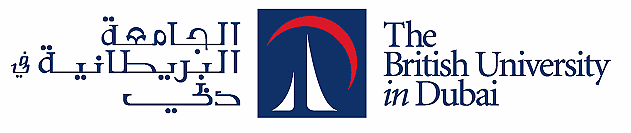 Pre-Defence Report FormSpecific comments relating to assessment criteriaAre you satisfied that the candidate has demonstrated the following? Priorities and points for discussion at the proposal defenceAny corrections required (These may change after the defence)Any issues required to be reported to Faculty (e.g. plagiarism)General comments and preliminary recommendation Signature: ……………………………………………                   Date: …………………………Cc: Chair of the Examining PanelStudent ID No.Student NameFacultyProgrammeTitle of the Research ProposalName of ExaminerAssessment CriteriaYesPartiallyNoPurpose and Objectives of the StudyThe purpose, objectives, research questions, research aims, research gap, and research scope are clearly identified and discussed. The purpose, objectives, and research questions are aligned and related.Theoretical and Conceptual FrameworkThere is clear identification and discussion of the theories, models or other conceptual frameworks used in the study, along with identification of the main underlying theorist and/or theoretical discussion in the field promoting or recommending this type of research. Proper rationale and reasoning is provided for the theories, models or other conceptual frameworks used.Situating the Study within the Wider Research FieldThe study is situated in a particular gap among an identifiable field of research interest. Other studies related to the research topic are identified, discussed and critiqued or credited. The significance of the study and its uniqueness among its field is identified and discussed. Contribution to knowledge is identified and discussed.Research Approach and MethodologyJustification and rationale for empirical research designed provided is convincing and credible. The methodology is clearly and fully identified and discussed. This includes a discussion of the site and participant selection, the methods used for data collection or information collection (with a discussion of the design of the instruments and inclusion in the appendices), ethical consideration, limitations, validity, reliability, and any other significant research conduct issues. Anticipated ResultsInitial ideas on anticipated results based on the theoretical or conceptual framework are identified and discussed. The importance of the anticipated results is discussed in terms of their contribution to the field.